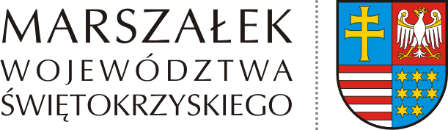 ŚO-V.7440.8.2023		Kielce, 25 lipca 2023OBWIESZCZENIE Działając na podstawie art. 10, 49 i 61 §4 ustawy z dnia 14 czerwca 1960r. – Kodeks postępowania administracyjnego (Dz.U. z 2023, poz. 775 ze zm.) oraz art. 161 ust. 1 i art. 80 ust. 3, w związku z art. 41 ust. 1 i 3 ustawy z dnia 9 czerwca 2011r. – Prawo geologiczne i górnicze (Dz.U. z 2023, poz. 633),  zawiadamiam, żena wniosek Pełnomocnika Generalnego Dyrektora Dróg Krajowych i Autostrad, reprezentującego Skarb Państwa, zostało wszczęte postępowanie w sprawie zatwierdzenia Projektu robót geologicznych w celu ustalenia warunków geologiczno-inżynierskich podłoża gruntowego dla inwestycji pn. ”Rozbudowa drogi krajowej nr 79 na odcinku Osiek – Połaniec”. W ramach projektu robót założono wykonanie otworów geologiczno-inżynierskich i sondowań w rejonie projektowanego odcinka drogi krajowej nr 79. Roboty geologiczne zaprojektowano na nieruchomościach gruntowych położonych w granicach:  miasta i gminy Osiek, tj. na dz. nr ewid.: 1484/2 (Osiek - miasto obr. 01), 858/1 (Osiek - miasto obr. 02), 1333, 1351/1, 1352, 1384, 1394/2, 1405/2, 1415, 1424/6, 1435/1, 1444, 1458, 1462, 1470/1, 1479, 1509/1, 1541/1, 1542, 1554/1, 1566/1, 1596/1, 1632/1, 1695/1, 1697, 1792, 1793 (obr.  Ossala), 1160, 146/10, 146/11, 146/12, 146/13, 146/16, 146/3, 146/5, 146/7, 146/8, 146/9 (obr. Pliskowola), 24, 25, 26, 74, 75, 82, 83 (obr. Strużki), 39/1, 39/2, 39/3, 164/1, 168, 185, 283/5, 398 (obr. Trzcianka Wieś), miasta i gminy Połaniec, tj. na dz. nr ewid.: 274, 291, 303, 343, 557, 287/2, 326/5, 693/1, 207 (obr. Brzozowa), 150, 151, 185, 227, 240, 279/4, 280/4, 295/2, 341/4, 347/7, 369, 370 (obr. Luszyca), 306/2, 323, 346, 362, 387, 388, 404, 406, 410/2, 416 (obr. Okrągła), 1142, 1730, 1799 (Połaniec – miasto obr. 01).wystąpiono do Burmistrza Miasta i Gminy Połaniec oraz Burmistrza Miasta i Gminy Osiek o opinię w sprawie zatwierdzenia ww. projektu robót geologicznych.strony mogą zapoznać się z dokumentami dotyczącymi przedmiotowego postępowania w Urzędzie Marszałkowskim Województwa Świętokrzyskiego, Departament Środowiska i Gospodarki Odpadami, Oddział Geologii, codziennie w godzinach pracy Urzędu, tj. 730 – 1530 (bud. C2, pok. 435, tel. 41 395 16 81).Jednocześnie informuję, że za strony postępowania o zatwierdzenie projektu robót geologicznych uznano właścicieli (użytkowników wieczystych) nieruchomości gruntowych, w granicach, których zaprojektowano roboty geologiczne. Niniejsze obwieszczenie zostało podane do publicznej wiadomości w Biuletynie Informacji Publicznej na stronie tut. Urzędu, jak również zostało przesłane do obwieszczenia w sposób zwyczajowo przyjęty przez urzędy gmin w Osieku i Połańcu.Ponadto informuję, że nie jest możliwe załatwienie sprawy w terminie do 27.07.2023r. ze względu na konieczność prowadzenia postępowania w trybie przepisów art. 41 ust. 3 Prawa geologicznego i górniczego, tj. przez zawiadamianie stron postępowania o wszystkich czynnościach podejmowanych w postępowaniu poprzez obwieszczenie. W związku z powyższym, wyznaczam nowy termin załatwienia sprawy i zawiadamiam, że jej rozstrzygnięcie nastąpi do dnia 27.09.2023r.Pouczenie: Stronom przysługuje na podstawie art. 37 kpa prawo wniesienia ponaglenia dotyczącego terminu załatwienia niniejszej sprawy. Ponaglenie wnosi się do Ministra Klimatu i Środowiska za pośrednictwem Marszałka Województwa Świętokrzyskiego, przy czym ponaglenie winno zawierać uzasadnienie.Wywieszono 25.07.2023r.